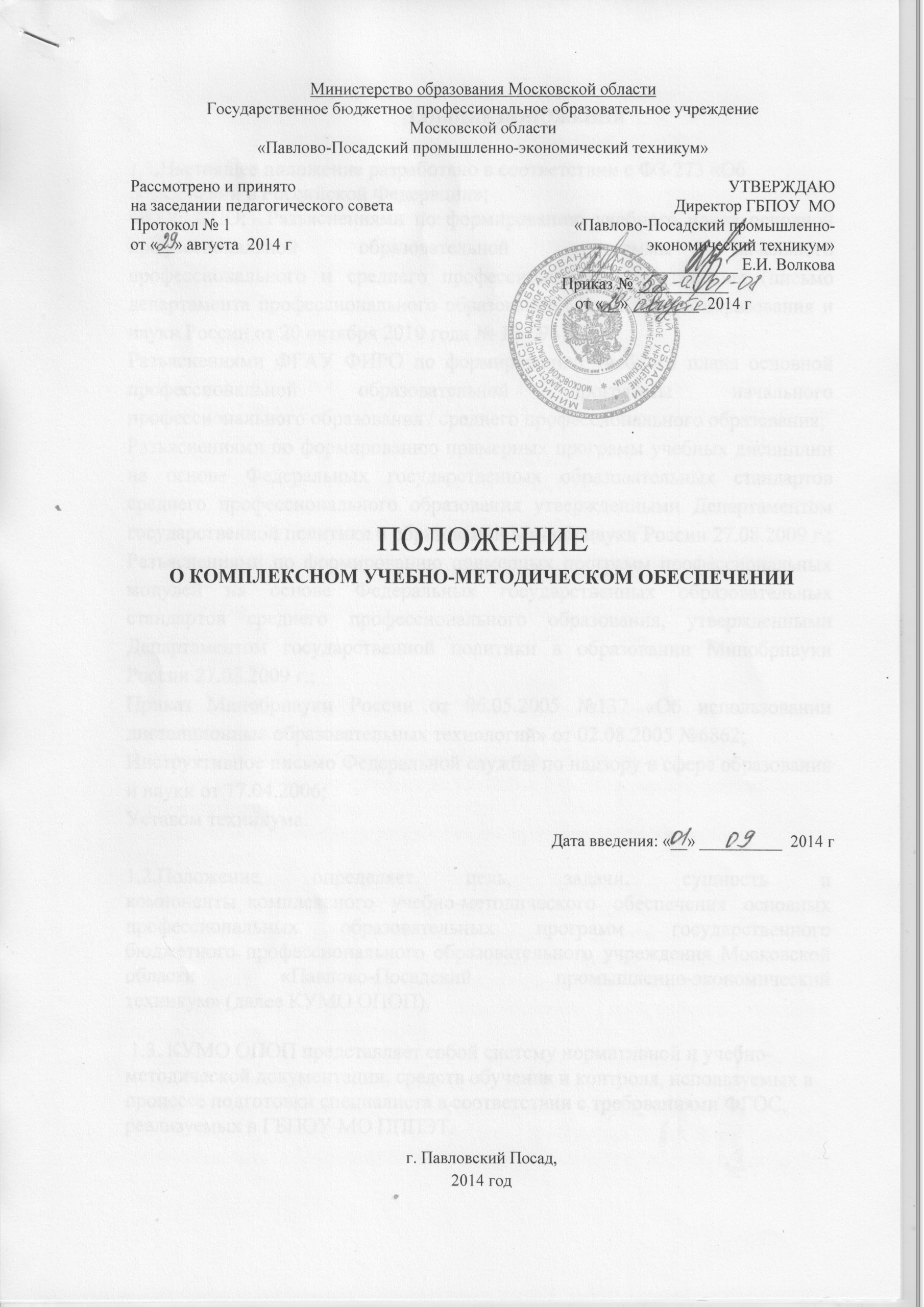 1.ОБЩИЕ ПОЛОЖЕНИЯ1.1.Настоящее положение разработано в соответствии с ФЗ-273 «Об образовании в Российской Федерации»;Типовым положением об образовательном учреждении среднего профессионального образования, от 18.07.2008 г. № 543, ФГОС СПО;  Разъяснениями по формированию учебного плана основной профессиональной образовательной программы начального профессионального и среднего профессионального образования (письмо департамента профессионального образования Министерства образования и науки России от 20 октября 2010 года № 12-696); Разъяснениями ФГАУ ФИРО по формированию учебного плана основной профессиональной образовательной программы начального профессионального образования / среднего профессионального образования; Разъяснениями по формированию примерных программ учебных дисциплин на основе Федеральных государственных образовательных стандартов  среднего профессионального образования утвержденными Департаментом государственной политики в образовании Минобрнауки России 27.08.2009 г.; Разъяснениями по формированию примерных программ профессиональных модулей на основе Федеральных государственных образовательных стандартов среднего профессионального образования, утвержденными Департаментом государственной политики в образовании Минобрнауки России 27.08.2009 г.; Приказ Минобрнауки России от 06.05.2005 №137 «Об использовании дистанционных образовательных технологий» от 02.08.2005 №6862;Инструктивное письмо Федеральной службы по надзору в сфере образования и науки от 17.04.2006;Уставом техникума.1.2.Положение определяет цель, задачи, сущность и компоненты  комплексного учебно-методического обеспечения основных профессиональных образовательных программ  государственного бюджетного профессионального образовательного учреждения Московской области «Павлово-Посадский промышленно-экономический техникум» (далее КУМО ОПОП). 1.3. КУМО ОПОП представляет собой систему нормативной и учебно-методической документации, средств обучения и контроля, используемых в процессе подготовки специалиста в соответствии с требованиями ФГОС, реализуемых в ГБПОУ МО ПППЭТ. 1.4. КУМО ОПОП включает дидактическое обеспечение по всем учебным  дисциплинам и профессиональным модулям обязательной и вариативной частей ОПОП реализуемых в ГБПОУ МО ПППЭТ.1.5. КУМО ОПОП обеспечивает качественное освоение студентами общих и профессиональных компетенций посредством овладения содержанием дисциплин, профессиональных модулей, являющихся частью основных профессиональных образовательных программ, реализуемых в ГБПОУ МО ПППЭТ.2. ОСНОВНЫЕ ЦЕЛИ, ЗАДАЧИ И ПРИНЦИПЫ КУМО ОПОП2.1. Основной целью КУМО ОПОП является создание условий для реализации требований ФГОС СПО посредством предоставления студентам полного комплекта  учебно-методических  материалов для аудиторного и самостоятельного освоения учебных  дисциплин и профессиональных модулей обязательной и вариативной части  ОПОП. 2.2. Задачи КУМО ОПОП –  систематизировать нормативные документы, методические материалы, средства обучения и контроля;–  развивать учебно-методическое обеспечение образовательного процесса;– создавать условия для внедрения современных образовательных технологий. 2.3. В основе разработки КУМО ОПОП лежат принципы модульно-компетентностного подхода:–  принцип ориентации на цели, значимые для сферы труда;–  принцип комплексного освоение умений и знаний в рамках формирования конкретной компетенции;–  принцип обратной связи разработчиков программ с требованиями работодателей;–  принцип функциональности, который предполагает построение и структурирование основной профессиональной образовательной программы на основе набора профессиональных функций, выделенных в результате функционального анализа профессиональной деятельности в образовательном стандарте, определяет значимость и основную форму интеграции теоретического и практического компонентов среднего профессионального образования;–  принцип модульного построения, который предполагает, что модуль основной профессиональной образовательной программы понимается как целостный набор подлежащих освоению умений, знаний, отношений и опыта (компетенций), описанных в форме требований, которым должен соответствовать обучающийся по завершению модуля, и соответствующий определённой функции (вида) профессиональной деятельности, отражённой в профессиональном стандарте;–  принцип целостности формирования компетенций в рамках основной профессиональной образовательной программы требует от разработчиков выстраивания четкой стратегии взаимодействия преподавателей общепрофессиональных дисциплин и  программ профессиональных модулей;–  принцип единства задач формирования общих и профессиональных компетенций специалиста отражает один из важнейших аспектов интеграции профессиональных и общеобразовательных дисциплин в содержании основных профессиональных образовательных программ среднего профессионального образования.3. СТРУКТУРА КУМО ОПОПСтруктурными компонентами КУМО являются: 3.1. Нормативная документация, включающая: федеральные государственные образовательные стандарты среднего профессионального образования; учебные планы; программы учебных дисциплин, профессиональных модулей обязательной и вариативной частей ОПОП, программы учебной и производственной практики, разработанные в соответствии с модульным принципом, календарный  учебный  график, график аттестации. 3.2. Учебно-методическое обеспечение учебных дисциплин, профессиональных модулей обязательной и вариативной частей ОПОП, которое включает рабочую программу дисциплины, материалы для аудиторной работы (конспекты лекций, методические указания по выполнению практических, лабораторных занятий) и самостоятельной работы, материалы для  учебной  и производственной практики (методические рекомендации по прохождению различных видов производственных практик, карты оценки профессиональных компетенций); темы курсовых, дипломных работ и методические указания по их выполнению; контрольно-оценочные средства, в т.ч. вопросы для подготовки к экзаменам и (или) зачетам, задания, тесты, карты оценки; методические материалы, обеспечивающие реализацию соответствующих образовательных технологий. 3.3. Средства обучения, включающие перечень учебников и учебных  пособий, рекомендованных в соответствии с ФГОС, нормативные, справочные, периодические издания; технические и электронные средства обучения.4. ПОРЯДОК РАЗРАБОТКИ  КУМО ОПОП4.1. КУМО ОПОП разрабатывается рабочей группой преподавателей ГБПОУ МО ПППЭТ, обеспечивающих реализацию  ОПОП  в соответствии с требованиями ФГОС среднего профессионального образования.4.2. Рабочая группа преподавателей обеспечивает качественную подготовку КУМО ОПОП, соответствующего требованиям ФГОС среднего профессионального образования, программное, учебно-методическое и техническое обеспечение ОПОП.4.3. Программные, учебно-методические  материалы КУМО ОПОП отражают современный уровень развития науки, учитывают принцип модульности реализации  ОПОП, предусматривают логическую последовательность изложения  учебного материала, использование современных методов и технических средств, позволяющих студентам глубоко осваивать  учебный  материал, отрабатывать умения и получать опыт его применения на практике.4.4. Разработка КУМО ОПОП включает в себя следующие этапы:4.4.1. Выстраивание целостного представления о содержании основной профессиональной образовательной программы.Рабочая группа осуществляет распределение ответственности каждого преподавателя за результат своей деятельности, перед составлением программ каждого модуля и дисциплины выстраивает логику формирования результата, представленного профессиональными и общими компетенциями, которое происходит в рамках всех циклов профессиональной программы по профессии/специальности. В случае неполноты предложенных списков компетенций разработчики ОПОП ОУ имеют право дополнить их другими компетенциями, в этом случае они отмечаются звездочками и описываются причины появления дополнительных компетенций в пояснительной записке к ОПОП и обосновании вариативной части ОПОП.После распределения ответственности каждого преподавателя за результат формирования профессиональных компетенций, выстроив общую логику реализации основной профессиональной образовательной программы по профессии/специальности, порядок освоения профессиональных модулей, разрабатывается рабочий  учебный  план в соответствии с ФГОС.4.4.2. Проектирование КУМО программ вариативной части основной профессиональной образовательной программы.Рабочая группа определяет систему дополнительных требований к образовательным результатам на основе опроса работодателей, условиям их реализации. На основании этого определяет перечень профессиональных модулей вариативной части ОПОП.КУМО вариативной части  ОПОП предполагает определение перечня профессиональных компетенций, разработку нормативной документации, учебно-методического обеспечения средств обучения и контроля.4.4.3. Проектирование КУМО программ профессиональных модулей в рамках основной профессиональной образовательной программы.КУМО программ профессиональных модулей включает разработку нормативной документации,  учебно-методического  обеспечения, средств обучения и контрольно-оценочных средств.4.4.4. Проектирование КУМО программ  учебных  дисциплин.При проектировании программы учебной дисциплины применяется дисциплинарный подход. Требования предъявляются стандартом ФГОС только к знаниям и умениям. КУМО программ  учебных  дисциплин включает нормативную документацию, учебно-методическое  обеспечение, средства обучения и контроля.5. ОРГАНИЗАЦИЯ КОНТРОЛЯ СОДЕРЖАНИЯ  И КАЧЕСТВА РАЗРАБОТКИ КУМО ОПОПСистема контроля разработки КУМО ОПОП носит поэтапный характер и предполагает:5.1. Ответственность за разработку КУМО по учебным  дисциплинам, профессиональным модулям возлагается на педагогов, реализующих данные дисциплины и модули.5.2. Контроль содержания и качества подготовки документации КУМО ОПОП по профессии/специальности, контроль обеспеченности всех дисциплин  учебного  плана профессии/специальности учебно-методическими комплексами осуществляется заведующими отделениями, методической службой. Результаты представляются руководителями рабочих групп по разработке  ОПОП профессии/специальностей и педагогами, реализующими  учебные  дисциплины, профессиональные модули на заседании цикловых методических комиссий. По результатам обсуждения принимается решение о содержании и качестве подготовки КУМО по дисциплинам, входящим в  учебные  планы подготовки студентов по профессиям/специальностям, даются рекомендации по совершенствованию разработанного КУМО ОПОП.5.3. Контроль содержания и качества КУМО ОПОП по профессиям /специальностям возлагается на заместителя директора по УМР, заместителя директора по УР.5.4. Методический Совет техникума осуществляет контроль содержания и качества подготовки рабочих программ по дисциплинам, профессиональных модулей, не имеющих примерных, входящих в учебные  планы подготовки студентов по профессиям/ специальностям.